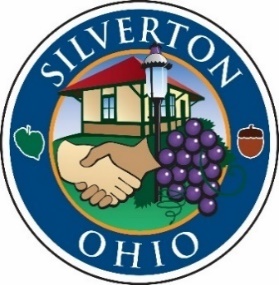 RECORD OF PROCEEDINGSMinutes of the Silverton Village Council MeetingHeld Friday, August 13, 2021The Council of the Village of Silverton convened in regular session in Council Chambers at 12:15 p.m. on Friday, August 13, 2021. Mayor Smith called the meeting to order.OPENING REMARKS:Mayor Smith led a moment of prayer followed by the Pledge of Allegiance. ROLL CALL:Elected Officials:John Smith, Mayor			PresentShirley Hackett-Austin, Council	PresentMark Quarry, Council			PresentIdella Thompson, Council		AbsentDottie Williams, Council		PresentFranklin Wilson, Council		PresentMr. Wilson motioned to excuse Mrs. Thompson and Mr. Quarry and was seconded by Mrs. Williams. Motion carried by a unanimous voice vote. Also present:Tom Carroll, Village ManagerAlycia Boggs, Acting Village ClerkINTRODUTION AND READING OF NEW/AND OR PENDING LEGISLATION:Mayor Smith gave the reading of Resolution 21-842 A Resolution Authorizing the Village Manager to Authorize Repairs not to Exceed $35,000 Under the Homeowner Helper Program at 6821 Plainfield Road. Mrs. Williams motioned for passage and was seconded by Mr. Quarry. Ms. Born voiced concerns about bringing the same piece of legislation back to Council after it failed. Mr. Carroll explained that there were two members absent at the last meeting and the initial legal opinion was that the resolution passed, which prompted Mr. Carroll to enter into a contract for the repairs to be made at 6821 Plainfield. Subsequently, it was determined that the resolution did not pass and Mr. Carroll’s actions were no longer authorized. This is why the legislation is being brought back in front of Council. Ms. Born also noted that she is not in agreement with including the windows in the project since they are not in disrepair. Ms. Born motioned to amend the amount of the repairs not to exceed $25,100. Mr. Wilson seconded the motion. Mr. Carroll noted that the contract was signed for $35,000 but there will likely be no consequences to the Village for removing the windows from the project. A roll call vote was taken. All members present voted aye. Motion carried. A discussion ensued about possible social service agencies that can help the residents with other needed repairs, such as a new furnace, which is not an approved repair in the Homeowner Helper program. Ms. Born motioned to approve Resolution 21-842, as amended, and was seconded by Mr. Quarry. A roll call vote was taken. All members present voted aye. Motion carried. ADJOURNMENT:Mrs. Hackett-Austin moved for adjournment and was seconded by Mr. Wilson. Motion carried by a unanimous voice vote.The meeting was adjourned at 12:42 p.m.Respectfully submitted,_____________________________        Meredith L. GeorgeClerk of Council_____________________________John A. SmithMayor